Αθήνα, 2.6.2021ΔΕΛΤΙΟ ΤΥΠΟΥΤο Ίδρυμα Θεμιστοκλή και Δημήτρη Τσάτσου - Κέντρο Ευρωπαϊκού Συνταγματικού Δικαίου, το Παρατηρητήριο Συνταγματικών Εξελίξεων www.syntagmawatch.gr και το Εθνικό Κέντρο Κοινωνικής Αλληλεγγύης συνδιοργανώνουν διαδικτυακή εκδήλωση με θέμα: «Η βία κατά γυναικών και παιδιών στην Ελλάδα» την Τρίτη 8 Ιουνίου 2021 και ώρα 18:00-19:30.Ομιλητές: Μαρία Δουκάκου, Κλινική Ψυχολόγος, Προϊσταμένη Τμήματος Διαχείρισης Κρίσεων, Ε.Κ.Κ.Α.Όλγα Θεμελή, Αναπλ. Καθηγήτρια Εγκληματολογικής Ψυχολογίας Πανεπιστημίου Κρήτης Άννα Μαμάη, Ψυχολόγος, Προϊσταμένη Τμήματος Γυναικών Θυμάτων Βίας & πολλαπλών διακρίσεων, Ε.Κ.Κ.Α.Γιώργος Νικολαΐδης, Ψυχίατρος, Διευθυντής Διεύθυνσης Ψυχικής Υγείας & Κοινωνικής Πρόνοιας, Ινστιτούτο Υγείας  του ΠαιδιούΔρ. Στέλλα Παπαμιχαήλ, Κοινωνιολόγος-ΕγκληματολόγοςΜαρία Στρατηγάκη, Αναπλ. Καθηγήτρια Κοινωνικής Πολιτικής Παντείου ΠανεπιστημίουΧαιρετισμός:Δόμνα Μιχαηλίδου, Υφυπουργός Εργασίας και Κοινωνικών ΥποθέσεωνΔρ. Άρτεμις Αναγνώστου-Δεδούλη, Πρόεδρος του Ε.Κ.Κ.Α.Συντονίζει η Δρ. Μαρία Μουσμούτη, Εκτελεστική Διευθύντρια Ιδρύματος Τσάτσου, Λέκτορας Institute of Advanced Legal Studies, University of London.Οι ενδιαφερόμενοι θα πρέπει να δηλώσουν συμμετοχή στη διαδικτυακή εκδήλωση, συμπληρώνοντας τη φόρμα που υπάρχει εδώ. Στη συνέχεια, θα λάβουν στο email τους τον υπερσύνδεσμο (link). Δεν απαιτείται οποιαδήποτε εγκατάσταση λογισμικού.Η συμμετοχή στη διαδικτυακή εκδήλωση είναι δωρεάν.Πληροφορίες: Μαίρη Πίζγα Τηλέφωνο Επικοινωνίας: 2103623506, εσωτ. 106Ηλεκτρονική Διεύθυνση: www.cecl.gr 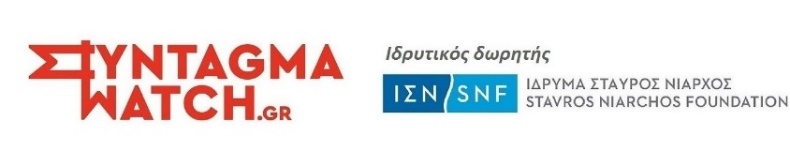 